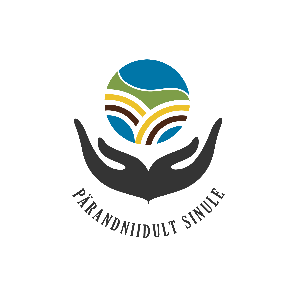 PÄRANDNIIDULT SINULE märgise statuutPÄRANDNIIDULT SINULE märgise kasutamise põhimõtted1. Kaubamärgi kasutamise üldpõhimõttedKaubamärki „PÄRANDNIIDULT SINULE“ võivad kasutada ettevõtjad, kelle tegevusvaldkond on seotud pärandkoosluste ehk pärandniitudega, märgistades sellega Eesti pärandniitudelt varutud või seal kasvatatud toormest valmistatud tooteid või pärandniitude kasutamisega seotud teenuseid. Kaubamärgi omanik on Pärandkoosluste kaitse ühing MTÜ, kes kureerib märgikasutajate võrgustikku. Kaubamärgi kasutamise peamised eesmärgid on:tuua esile Eesti liigirikastelt pärandniitudelt pärinevast toormest valmistatud kohalikke tooteid ja pakutavaid teenuseid, andes tarbijale võimaluse neid lihtsalt leida ja ära tunda;tõsta märgistatud toodete ja teenuste tuntust ning müüki; edendada märgikasutajate omavahelist koostööd.1.1 Kaubamärki saab kasutada toodetel ja teenustel, kui:ettevõte toodab toodet Eesti pärandniitudelt pärinevast toormest või osutab teenust, mis on seotud pärandniitude kasutamise või tutvustamisega;ettevõte tegutseb kooskõlas lisas 1 toodud väärtuspõhimõtetega;märgi kasutamine tootel ei kahjusta teiste märgikasutajate huve. Märgi kasutusõiguse andmiseks võib kaubamärgi omanik küsida teiste kasutajate konsensuslikku nõusolekut.1.2 Kaubamärgi kasutajad on:toidu ja toiduainete ning jookide tootjad;toitlustajad;käsitöölised;teenusepakkujad (rekreatsioon, loodusturism jne).
2. Kaubamärgi kasutusõiguse taotlemine2.1 Kaubamärki saab taotleda Eestis tegutsev ettevõtja, kes juhindub oma töös lisas 1 toodud väärtuspõhimõtetest.2.2 Märgi kasutusõiguse taotlemiseks tuleb saata allkirjastatud vormikohane sooviavaldus koos ettevõtte ja selle toodete lühikirjeldusega e-maili aadressile pky@pky.ee. Taotlusvorm tootemärgise kasutusõiguse taotlemiseks on leitav aadressilt www.pky.ee. 2.3 Märgi kasutusõiguse taotlemisel taotleja kinnitab, et peab kinni kaubamärgi kasutajate ühistest väärtuspõhimõtetest (Lisa 1) ja kinnitab seda märgi kasutusõiguse taotlusvormi allkirjastades. 2.4 Seejärel hindab kaubamärgi omanik ettevõtte ja selle toodete sobivust vastavalt käesolevale statuudile ja otsustab kasutusõiguse väljastamise 30 tööpäeva jooksul.2.5 Kaubamärgi omanikul on õigus kehtestada märgi kasutusõiguse tasu teavitades sellest kaubamärgi kasutajaid vähemalt 30 päeva ette.3. Kaubamärgi kasutamine3.1 Kaubamärgi kasutamise õiguse andmisel väljastab kaubamärgi omanik ettevõttele nummerdatud kinnituskirja ning kannab ettevõtte andmed kodulehe www.pky.ee temaatilisele alamlehele.3.2 Ettevõte kasutab kaubamärki lisas 1 toodud väärtuspõhimõtetega kooskõlas olevatel toodetel ja teenustel.3.3 Kaubamärk vektorgraafikas ja kaubamärgi kasutusjuhend on leitavad kodulehelt www.pky.ee.3.4 Kaubamärk peab olema toodetel nähtaval kohal.4. Ühised turundustegevusedkaubamärgi kasutajal on võimalus osaleda kaubamärgi omaniku poolt korraldavatel ühisüritustel (seminarid ja muud üritused);kaubamärgi kasutajad võivad läbi viia ristturunduskampaaniaid ning osaleda ühistes reklaamkampaaniates.Kaubamärgi kasutamise kontrollKaubamärgi omanik ning kaubamärgi kasutajad ise teostavad sotsiaalset kaubamärgi kasutamise kontrolli. Juhul, kui kaubamärki kasutatakse selleks mittesobivatel toodetel või teenustel (ei sobitu näiteks lisas 1 toodud põhiväärtustega), võib kaubamärgi omanik kaubamärgi kasutusõiguse lõpetada.LISA 1- KAUBAMÄRGI KASUTAJATE VÄÄRTUSPÕHIMÕTTEDMeie, kaubamärgi PÄRANDNIIDULT SINULE kasutajad, peame oluliseks järgmist:Väärtustame säästva majandamise põhimõtteid. Meie tooted on valmistatud Eestis, kasutame tootmisel kohalikku oskusteavet ning oma toodetes võimalikult palju liigirikastelt pärandniitudelt pärit kvaliteetset toorainet.oleme loovad ja väärtustame traditsioonilisi töövõtteid ja looduspärandit– pakume kliendi ootustele vastavaid pärandniitude säästlikul kasutusel põhinevaid tooteid ja teenuseid.väärtustame koostööd – oleme ühiste mõtete kandjad ja eestvedajad ning kaubamärgi aktiivsed kasutajad.seisame hea selle eest, et oleks tagatud Eesti liigirikaste pärandniitude väärtustamine ja püsimajäämine, et säiliksid pärandniitudega seotud tooted, teenused, traditsioonid ja teadlikkus.